10.12.2020гГруппа: 19-ПСО-3дНохчийн литератураУрокан ц1е: А.Д. Бисултановн кхоллараллин мехалла (57)                                          Де дика хуьлда шу!Бисултанов Аптин кхоллараллин мехалла  йовзийта лаьа вайна х1окху дешнашна т1ехь. Аптис даима а емалйо осалалла, дастамлелар, шен къомаца цхьаьна ца деза цунна иза, ишттачунна юьстахволу Апти шен произведенешкахь.  И дерриге а вайна дезар ду цуьнан кхоллараллин некъе ладоьг1ча. 
(Эту тему мне хотелось бы посвятить творчеству поэта-Апти Бисултанова.
Произносить,какие-либо слова,расхваливая его стихи,речи и т.д.Я думаю излишне.
Апти и строки его стихов...этим всё сказано.
Нам остаётся,только наслаждаться его произведениями).Хочу,заметить,что в теме приветствуется обсуждение его произведений,ваши мнения,ассоциации.   ( Абубакарова Пет1амат)                      ДаймохкСан Даймохк бац хьуна абата т1ера,
Виначу юьртара болалац и.
Сан Даймохк – мотт сецна б1ешерийн кхера,
Сан Даймохк – тарраш т1ехь лардина сий.
Ца оьшуш х1умма а тардина кхолла,
Ма ц1ена бакъ а ду-кх заманан аз,
Сан Даймохк – 1аьршашка кхевдина х1оллам,
Сан Даймохк – аренца къух даьлла барзАпти Бисултанов Дибаевич 1959 шо «Нохчийчоь, хьо  йоцуш  хилча,со  мича  г1ур  вара, мича?»Бисултанов Апти вина 1959-чу шарахь Хьалха –Марта районан Со1ди –К1отарахь ХХ-чу б1ешерийн 80-чу шерашкахь нохчийн литературехь баьхкинчу поэтийн тобанах ву Апти.Яздан волавелла ша университетехь доьшуш волуш. Цуьнан дуьххьарлера стихаш зорбане евлла «Орга» аьлманахех. Поэзи езархоша, литературни критикаша лакхара мах хадош, т1еийцира Бисултанов Аптин «Нох,ц1е,чоь», «Цхьа илли», «Ткъес 1индаг1а» ц1е йолу стихийн сборникаш.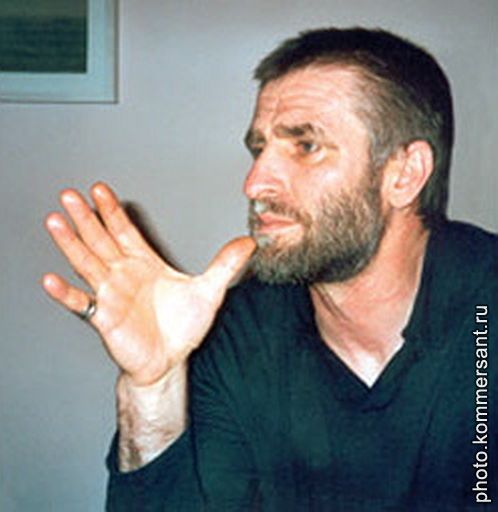 Ков тоьхна веа со, хан йоцчу хенахь хьо г1аттош,
Мохь тоьхна веа со, хьан шерийн тийналла 1адош.
Утармех д1атесна 1аспар - сан къена сингаттам,
Хьан уьйт1а вели со, йохалла 1ожалла хадош.Гой хьуна, къу ву-кх со, х1ара ду-кх ас дина къола,
Айкхалла диллина ахь лехнарг х1ара ду-кх хьуна.
Къена къанваллалца, дуьненах, эхартах волуш,
Къера къарваллалца идийнарг х1ара ду-кх хьуна.Гой хьуна сан б1аьргаш - уьш эхьан мархано баьхна,
Гой хьуна сан куьйгаш -до1анаш дицделла царна,
Со, бода аьхкина, лаьхьанал лурвоьлла ваьхна,
Когаш а хуьйдда сан, сийлахьчу некъашна варна.Ца ваьлла ког боккхуш, боьшана хьозано санна,
Ца ваьлла дош олуш, са къаьхьа замане хьийжи.
Ца ваьлла вижича, дуьне гуш маьлха каш санна,
Халбатахь мел1унан б1аьрхишца санна со тийжи.Берд текхна хьехачохь аьзнашка ладоьг1уш санна,
Генара ларйи ас х1ора а дуьненан 1уьйре.
Набахтен наь1арехь серлонна сакх тутмакх санна,
Экама хьийжи со х1ора а адамийн уьйре.Тоьшалла гулйина сайн денойн, буьйсанийн тоба,
Айкх йина мук1арло ца деза сайн деган аьрго,
Хьан кхеле деа ас эзарза дохийна тоба,
Хьан кхеле еа ас сайх эзарза кхаьрдина м1аьрго.Гой хьуна сан дешнаш, хьан б1аьргийн серлонах хебаш,
Гой хьуна 1алашо, сан даг т1ехь т1улг хилла 1уьллу.
Боданех д1айоьлла, сан деган к1оргенехь теба,
Лурйоьлла ойла а х1инца ас хьан кхеле юьллу.Гой хьуна къу ву-кх со, хан йоцуш-м ду х1ара х1инца,
Дела бен теш воцуш-м ю х1ара вайн шира тховса.
Цкъа мацахлерачу вайн ирсах диссина цинцаш,
Хьан синтем, хьан тешам ас юхаберзабо тховса...Нохчийчоь, латта хьо, серлонан х1ордах,
Эзар шо даьлча а яха ца къордош...Мостаг1а вог1ур ву - дуьссур ду дерташ,
Дуьссур ду хьан лекха, хьан хаза бердаш,
Хьаша-да вог1ур ву - юьссур ю марзо,
И марзо елхайо хьан ломахь барзо,
Г1елашна г1ерг1ачу курачу сайно,
Ц1е йоцчу кошан т1ехь даьллачу стайно.
И марзо елхош ду сан х1ора дош а,
Хьан дато некъаш а, момсарийн бос а...ДЕГ1АСТАЮха а ярташ т1ехь сенлуш ду к1арраш,Юха а ц1инлуш ду ламанийн карраш.
Дег1аста , Дег1аста , хьох дагайолуш,
Хетарехь, юха а б1аьсте ю йолуш.Далла хьо езарна билгало юй те,
Делан мас-маликийн орца и дуй-те?
Цкъа а ца хиллачу кепара мерцаш,
Сел серлайовлар хьан маршонан херцарш.Хьан латта даьккхина кхерсташ ю алу,
Хьан стигал яьккхина - 1ожаллин талу,
Амма хьо хазлуш ю 1ийданехь санна,
Хьайн г1азот дуьненна д1агайта санна.Сан цхьа ког кошахь ву, важа-хьан лаьттахь,
Упханах г1оьртина, со ирахь лаьтта,
Дег1аста, Дег1аста, со а ву дийна,
Дийнаберш беллачех хьоьгучу дийнахь.Дагна т1е куьг дуьллий, хьоьга ладоьг1уш,
Дашна т1е дош уьллий, хьо Деле йоьхуш,
Хьох дина до1а ду- сан некъийн хазна,
Къеначу сан ненан хьох йолу назма.Сан кхиндерг дацара- лардан я дайа,
Весете дилла я байракхах айа-
Дуьненчу волуш цкъа гина хьан бос бен,
Мотт 1емаш, дуьххьара хьох аьлла дош бен.Хьох ведда д1авоьдуш, ведда ц1авог1уш,
Дуьненан г1айг1анаш ахь серлайохуш,
Сайн эрна кхерстар а хетара хьанал,
Маьрша цхьа к1ур болуш хьо хилчахьана.Тиналлин к1оргенехь аьрцанийн к1ожехь,
Маьрк1аже т1ейог1уш назманан озехь,
Къорачу кхокханан г1айг1анехь нанас
Некъе ладоьг1уш цхьа юьрт хилчахьана...ДагалецамашЛам хаьрцича т1аьхьабисина берд а
акхадевлла лела адамаш а
берд хаьрцича т1аьхьадисина 1индаг1а а
т1омадевлла лела кешнаш а
шах1идийн яххьаш а
стигланаш а латтанаш а мел ду д1асатоьхна нохчийн ц1ий адуьненан маь11ехь д1ахецна цициган к1орни а
х1орд болабалийтина пхьидан б1аьрхи а
стигла а яьккхина д1ахецна уьнт1епхьид а
поллано кагдина кор а
х1ара суьйре а
Берлин а
со а
сан са а дег1 а мел ду д1асауьду дагалецамийн зингатий а
х1ора а ламазна т1аьхьа ас деш долу до1а а
я Аллах1 Дег1астанахь валар лолахь суна    -Дешархошна т1едиллар:- Язде:  Даймахках, Ненах, Безамах лаьцна х1ораммо а пхиппа кица.- Дийца  Бисултановн кхоллараллех лаьцна.                                                            Хьехархо:______Газимагомаева З.А. 